БОЙРОҠ							РАСПОРЯЖЕНИЕ                 17 май 2019 й.				  №2			      17 мая 2019 г.  О назначении ответственного лица за работу по профилактике коррупционных и иных правонарушенийВ целях реализации Национальной стратегии противодействия коррупции, положений Федерального Закона «О противодействии коррупции», Указа Президента РФ «О проверке достоверности и полноты сведений, представляемых гражданами, претендующими на замещение должностей муниципальной службы и соблюдения муниципальными служащими требований к служебному поведению»:1. Назначить ответственным лицом за работу по профилактике коррупционных и иных правонарушений Файзырахманову Альбину Альфировну – управляющего делами Администрации сельского поселения Усть-Табасский сельсовет муниципального района Аскинский район Республики Башкортостан.2. Возложить на Файзырахманову Альбину Альфировну следующие функции:1) взаимодействие с правоохранительными органами в установленной сфере деятельности;2) оказание муниципальным служащим консультативной помощи по вопросам связанным с уведомлением представителя работодателя, органов прокуратуры Российской Федерации и иных органов о фактах совершения муниципальными служащими коррупционных и иных правонарушений;3) обеспечение соблюдения муниципальными служащими ограничений и запретов, требований, направленных на предотвращение или урегулирование конфликта интересов, а также соблюдение исполнения ими обязанностей, установленных Федеральным законом «О противодействии коррупции»;4) принятия мер по выявлению и устранению причин и условий, способствующих возникновению конфликта интересов на муниципальной службе;5) обеспечение деятельности муниципальными служащими обязанности по уведомлению представителя нанимателя, органов прокуратуры Российской Федерации и иных государственных органов обо всех случаях обращения к ним каких-либо лиц в целях склонения их к совершению коррупционных и иных правонарушений;6) организации правового просвещения муниципальных служащих;7) проведение служебных проверок;8) обеспечение проведения:- проверки достоверности и полноты сведений о доходах, расходах, об имуществе и обязательствах имущественного характера, представляемых гражданами, претендующими на замещение должностей муниципальной службы;- проверки соблюдения муниципальными служащими требований к служебному поведению;- проверки соблюдения гражданами, замещавшими должности муниципальной службы, ограничений в случаи заключения ими трудового договора после ухода с муниципальной службы;9) сбору и обработке сведений о доходах, расходах, об имуществе и обязательствах имущественного характера, представленных в установленном порядке, а так же осуществление контроля за своевременностью их представления;10) сбору и обработке сведений о доходах, расходах, об имуществе и обязательствах имущественного характера, подлежащих размещению на официальном сайте Администрации сельского поселения Усть-Табасский сельсовет муниципального района Аскинский район Республики Башкортостан;11) обеспечение сохранности и конфиденциальности сведений о муниципальных служащих, полученных в ходе профессиональной деятельности;12) оказание консультативной помощи по вопросам, связанным с применением на практике требований к служебному поведению и общих принципов служебного поведения муниципальных служащих, непредставления ими сведений либо представления недостоверных или неполных сведений о доходах, расходах, об имуществе и обязательствах имущественного характера.3. Управляющему делами Файзырахмановой А.А. внести соответствующие дополнения в должностную инструкцию ответственного лица.4. Настоящее распоряжение подлежит опубликованию на официальном сайте сельского поселения Усть-Табасский сельсовет муниципального района Аскинский район Республики Башкортостан в информационно-телекоммуникационной сети «Интернет» по адресу http://www.ust-tabaska04sp.ru/.5. Контроль за исполнением настоящего распоряжения оставляю за собой.И.о. главы сельского поселения     						К.В. СалихьяноваБАШҠОРТОСТАН РЕСПУБЛИКАҺЫАСҠЫН  РАЙОНЫ МУНИЦИПАЛЬ РАЙОНЫНЫҢ ТАБАСКЫ-ТАМАКАУЫЛ СОВЕТЫ АУЫЛ БИЛӘМӘҺЕ ХӘКИМИӘТЕ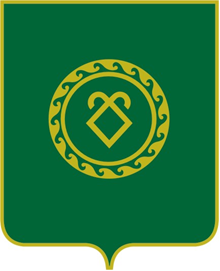 АДМИНИСТРАЦИЯСЕЛЬСКОГО ПОСЕЛЕНИЯУСТЬ-ТАБАССКИЙ СЕЛЬСОВЕТМУНИЦИПАЛЬНОГО РАЙОНААСКИНСКИЙ РАЙОНРЕСПУБЛИКИ  БАШКОРТОСТАН